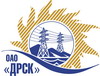 Открытое Акционерное Общество«Дальневосточная распределительная сетевая  компания»Протокол заседания Закупочной комиссии по вскрытию конвертов, поступивших на запрос предложений №519833город БлаговещенскСпособ и предмет закупки: Открытый электронный запрос предложений на право заключения Договора на выполнение работ: ПИР. «Строительство РП 6 кВ «Западное» и строительство ЛЭП 6 кВ для подключения заявителей мощностью свыше 150 кВт» для нужд филиала ОАО «ДРСК» «Приморские электрические сети».Закупка проводится согласно ГКПЗ 2015 г. раздела  2.2.1 «Услуги КС»  № 1370 на основании приказа ОАО «ДРСК» от  22.04.2015 г. № 139.Плановая стоимость закупки:  4 371 460,00  руб. без учета НДСПРИСУТСТВОВАЛИ:  Два члена постоянно действующей Закупочной комиссии ОАО «ДРСК» 2 уровня и секретарь комиссии.Информация о результатах вскрытия конвертов:В ходе проведения запроса предложений было получено 14 предложений, конверты с которыми были размещены в электронном виде на Торговой площадке Системы www.b2b-energo.ru.Вскрытие конвертов было осуществлено в электронном сейфе организатора запроса предложений на Торговой площадке Системы www.b2b-energo.ru автоматически.Дата и время начала процедуры вскрытия конвертов с предложениями участников: 13:23 16.06.2015. (было продлено на 5 ч., 23 мин., 20 cек.) Сделано 94 ставки.Место проведения процедуры вскрытия конвертов с предложениями участников: Торговая площадка Системы www.b2b-energo.ruВ конвертах обнаружены предложения следующих участников запроса предложений:Решили: Утвердить протокол заседания закупочной комиссии по вскрытию конвертов, поступивших на запрос предложений.Ответственный секретарь Закупочной комиссии 2 уровня	О.А. МоторинаТехнический секретарь Закупочной комиссии 2 уровня	И.Н. Ирдуганова№ 523/УКС-В              « 16» июня  2015 г.№Наименование участника и его адресобщая цена заявки на участие в запросе предложений1ООО "ДВ Энергосервис" (690074, Приморский край, г. Владивосток, ул. Снеговая, д. 42 "Д", оф. 4)Предложение: подано 15.06.2015 в 12:53
Цена: 1 118 000,00 руб. (цена без НДС)2ООО "РосГСК" (690035, Приморский край, г. Владивосток, ул. Калинина, д. 49 "А", офис 404)Предложение: подано 15.06.2015 в 12:51
Цена: 1 120 000,00 руб. (цена без НДС)3ООО "ЭДС" (692506, Россия, Приморский край, г. Уссурийск, ул. Урицкого 11 а)Предложение: подано 15.06.2015 в 09:41
Цена: 1 600 000,00 руб. (цена без НДС)ставку не подтвердил4ООО "Инженерная Компания Сибири" (660018, Россия, Красноярский край, г. Красноярск, ул. Куйбышева, д.93, пом.123)Предложение:   подано 15.06.2015 в 09:07
Цена: 1 980 000,00 руб. (цена без НДС)5ООО ПЦ "ЭКРА" (428003, Чувашская Республика - Чувашия, г. Чебоксары, пр-кт И. Яковлева, д. 3)Предложение:  подано 15.06.2015 в 07:36
Цена: 2 010 871,60 руб. (цена без НДС)6ООО "ПКЦ "Бреслер" (690091, Приморский край, г. Владивосток, Океанский пр-кт, 15 А, оф. 16)Предложение: подано 15.06.2015 в 07:09
Цена: 2 413 982,95 руб. (цена без НДС)7ООО "ЭТС" (680014 г.Хабаровск, переулок Гаражный, 30-А.)Предложение: подано 15.06.2015 в 03:40
Цена: 2 542 372,88 руб. (цена без НДС)8ООО "Дальэлектропроект" (680028, г. Хабаровск, ул. Серышева, 22, оф. 804)Предложение: подано 15.06.2015 в 05:21
Цена: 2 906 701,00 руб. (цена без НДС)9ООО "Союзэнергопроект" (117437, г. Москва, ул. Арцимовича Академика, д. 12, корп. 2)Предложение:  подано 10.06.2015 в 10:59
Цена: 2 970 000,00 руб. (НДС не облагается)10ООО "К-Электротехник" (644050, Россия, Омская область, г. Омск, ул. 2-я Поселковая, 53 "В", 25)Предложение: подано 15.06.2015 в 06:04
Цена: 3 000 000,00 руб. (цена без НДС)11ООО "НТЦ "Контакт-Байкал" (664046, Иркутская обл., г. Иркутск, ул. Байкальская, д. 126/1, 3, оф. 1)Предложение:  подано 15.06.2015 в 06:03
Цена: 3 300 000,00 руб. (цена без НДС)12ООО "ПМК Сибири" (660032, Красноярский край, г. Красноярск, ул. Белинского, д. 5, 3 этаж )Предложение:  подано 15.06.2015 в 12:35
Цена: 3 906 000,00 руб. (цена без НДС)13ООО "ГЭП-В" (630132, г. Новосибирск, пр. Димитрова, д. 7, оф. 538)Предложение: подано 11.06.2015 в 05:52
Цена: 4 071 460,00 руб. (цена без НДС)14ООО "Северный Стандарт" (Россия, 119180, г. Москва, 1-й Хвостов переулок, д. 11А)Предложение:  подано 11.06.2015 в 17:22
Цена: 4 235 135,39 руб. (цена без НДС)